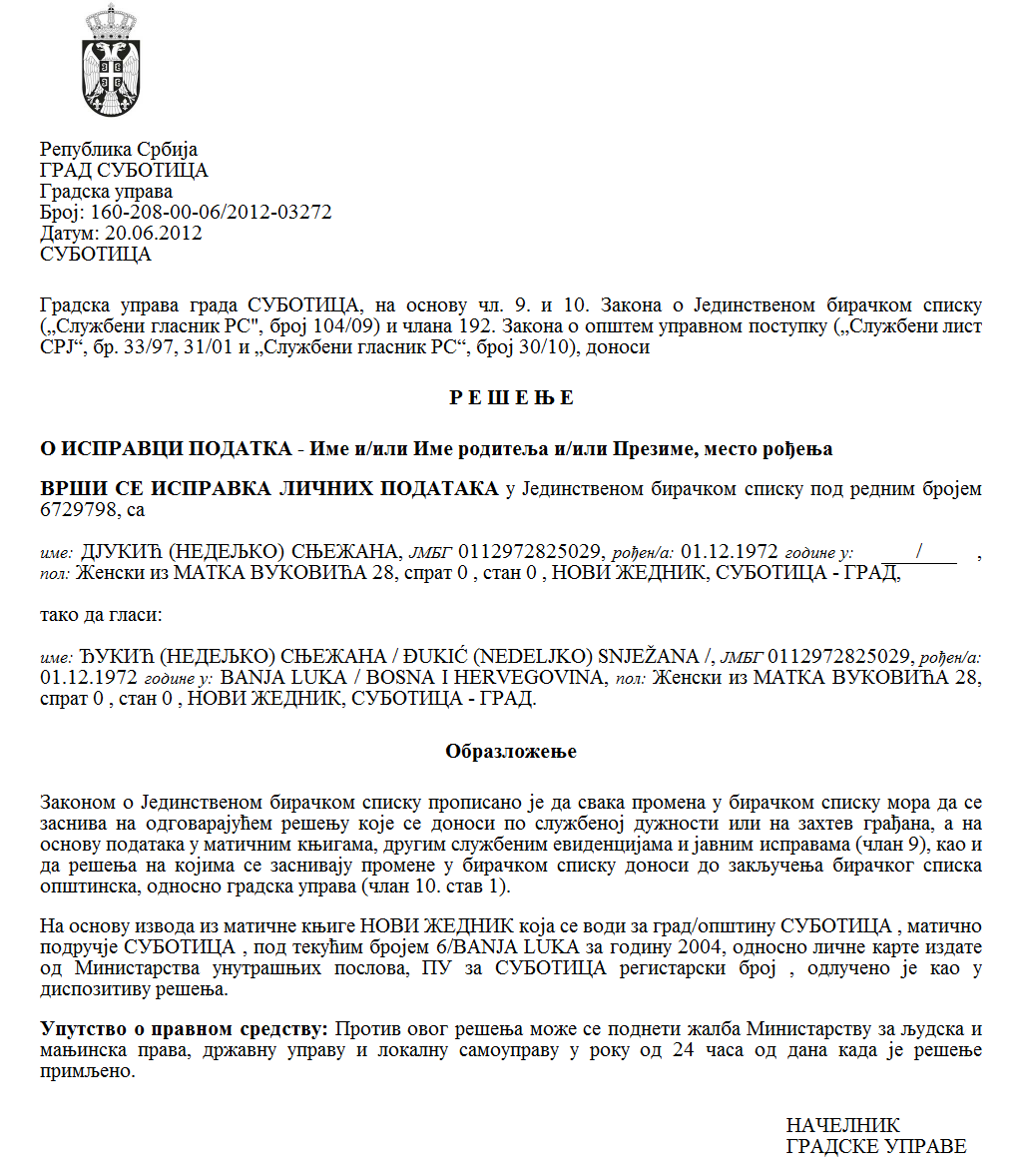 РЕПУБЛИКА СРБИЈААУТОНОМНА ПОКРАЈИНА ВОЈВОДИНАОПШТИНА СЕНТАКонкурсна комисија за спровођење Јавног конкурса за подстицање програма/пројеката или недостајућег дела средстава за финансирање програма/пројеката од јавног интереса за општину Сента које реализују удружења у области у области заштите животне средине  Број: 501-22/2022-IIДана: 08.11. 2022. годинеС е н т аНа основу члана 9. Уредбе о средствима за подстицање програма или недостајућег дела средстава за финансирање програма од јавног интереса које реализују удружења („Сл. гласник РС”, број 16/2018) и члана 17. Одлуке о поступку доделе и контроле средстава за подстицање програма или недостајућег дела средстава за финансирање програма од јавног интереса које реализују удружења („Службени лист општине Сента”, број 31/2021), Конкурсна комисија за спровођење Јавног конкурса за подстицање програма/пројеката или недостајућег дела средстава за финансирање програма/пројеката од јавног интереса за општину Сента које реализују удружења у области у области заштите животне средине, на седници одржаној 08.11.2022. године, утврђује ЛИСТУ ВРЕДНОВАЊА И РАНГИРАЊА ПРИЈАВЉЕНИХ ПРОГРАМАПОДНЕТИХ НА ЈАВНОМ КОНКУРСУ ЗА ПОДСТИЦАЊЕ ПРОГРАМА/ПРОЈЕКАТА ИЛИ НЕДОСТАЈУЋЕГ ДЕЛА СРЕДСТАВА ЗА ФИНАНСИРАЊЕ ПРОГРАМА/ПРОЈЕКАТА ОД ЈАВНОГ ИНТЕРЕСА ЗА ОПШТИНУ СЕНТА КОЈЕ РЕАЛИЗУЈУ УДРУЖЕЊА У ОБЛАСТИ У ОБЛАСТИ ЗАШТИТЕ ЖИВОТНЕ СРЕДИНЕВРЕДНОВАНИ И РАНГИРАНИ ПРОГРАМИ:Сходно средствима обезбеђеним за реализацију овог конкурса, за суфинансирање се предлажу програми удружења од редног броја 1, закључно са редним бројем 4.ПРОГРАМИ КОЈИ НИСУ РАЗМАТРАНИ ЗБОГ НЕИСПУЊЕНОСТИ ФОРМАЛНИХ УСЛОВАУчесници конкурса имају право увида у поднете пријаве и приложену документацију у року од три радна дана од дана објављивања Листе рангирања.На Листу рангирања учесници конкурса имају право приговора у року од осам дана од дана њеног објављивања. Приговор се може поднети препорученом поштом или непосредно преко писарнице јединице локалне самоуправе Председника општине Сента, на адреси: 24400 Сента, Главни трг 1, са назнаком: „ПРИГОВОР по Јавном конкурсу за подстицање програма/пројеката или недостајућег дела средстава за финансирање програма/пројеката од јавног интереса за општину Сента које реализују удружења у области у области заштите животне средине”.                                                                                                Председник Комисије                                                                                                Жужана Ватаи с.р.                                                                                     Чланови Комисије (који су учествовали                                                                                                  у раду)                                                                                                 Акош Хомоља с.р.                                                                                                 Илдико Сабо с.р.                                                                                                 Роберт Барна с.р.                                                                                                 Тамаш Поша с.р.Редни бројДатум пријема пријаваНазив удружењаНазив програмаВредност програма (предложени износ средстава)Број бодова106.05.2022.Удружење за заштиту животиња и животне средине „ЛАЈКА” СентаLAJKA Állatvédő és Környezetvédő Egyesület ZentaLajka Állat- és Természetbarátok Egyesülete éves működési költségeinek refinanszíroszásaRefinansiranje troškova poslovanja Društva prijatelja životinja i prirode "Lajka"50.000,0040213.05.2022.Удружење грађана „Ордо  ест анима рерум“ Сента„Ordo est anima rerum” Civil Szervezet ZentaUradi nešto za lepšu okolinuTegyél te is a szebb környezetünkért70.000,0060313.05.2022.Удружење „Локатор“"Lokator" EgyesületDan bez automobila 2022Autómentes nap 2022100.000,0090413.05.2022.Спасилачки тим Тиса„ Mentőcsapat Tisza”Патролирање реком ТисеJárőrözés a Tiszán100.000,0090Редни бројДатум пријема пријаваНазив удружењаНазив програмаОбразложење104.05.2022.Удружење  „Зелена Зона“„Zöld Zóna”   EgyesületLégy Te is ÖKOkosabb!Буди и ти Еко смартПоднета конкурсна документација не садржи конкретне мере програма